Synteny ExerciseLearning GoalsBecome familiar with using progressiveMAUVEBecome familiar with interpreting synteny outputBecome familiar with the MAUVE visualizationsRequirements:Download progressiveMAUVE from http://darlinglab.org/mauve/user-guide/introduction.htmlFASTA sequences from the FMN website - AR39_PRIPRegion.faa, CWOL29_PRIPRegion.faa, J138_PRIPRegion.faa, LPCoLN_PRIPRegion.faa and TW183_PRIPRegion.faaOpen progressiveMAUVE on your computer and click on ‘File -> Align with progressiveMAUVE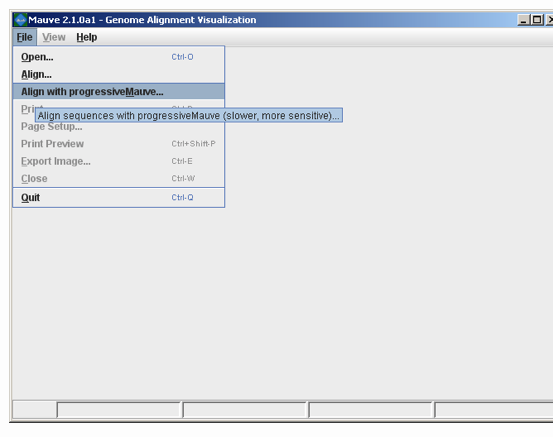 The alignment dialog box will open: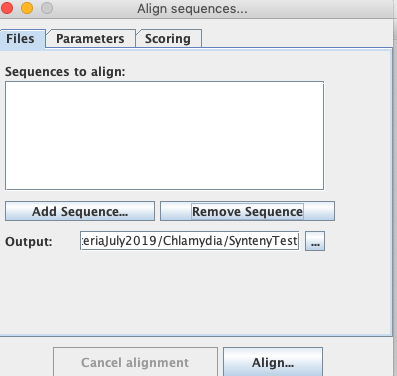 Select the PRIP sequences by clicking  the ‘Add sequence’ button in the alignment box. Find the PRIP sequences on your computer and add them by clicking on the ‘Command’ key on your keyboard. Once you have selected all the PRIP sequences, click on ‘Align’. The program will ask you to select a folder for the output file. Choose the folder on your computer where you would want to save the output.Once an output folder is selected, a MAUVE console will open. 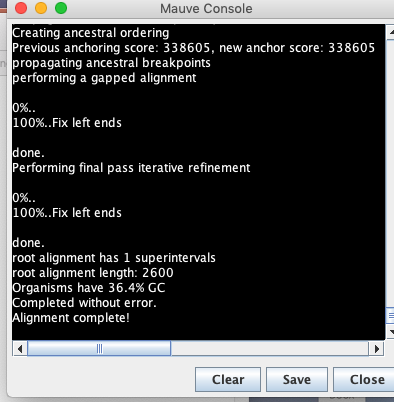         This console will align the sequences and prepare the output.Once the sequences are aligned, an alignment viewer box will open.          Click on ‘View-> Color Scheme’ and select ‘LCB Color’. Again click on ‘View -> Style’ and select the following:          LCB Outlines          Similarity Plots          LCB Strikethrough Lines          LCB Connecting Lines          Show Mouse Highlighting         Draw Histograms YOUR FINAL VIEW SHOULD LOOK LIKE THIS: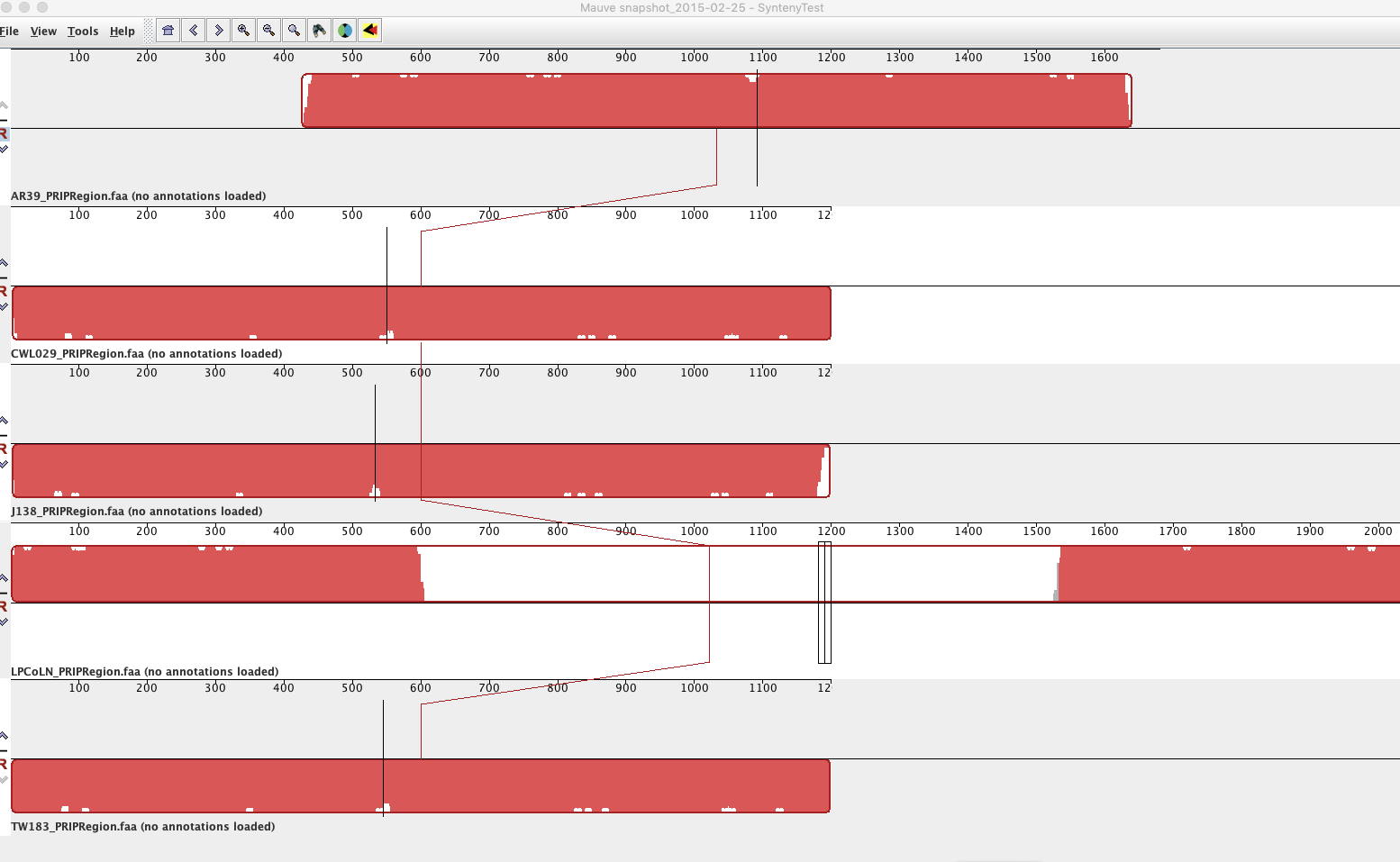 Based on slide 12 of the slide deck, answer the following questions:Which genomes have an inverse orientation?  Move your mouse over the genomes, can you confirm the orientation of the genomes? What does the height of the block represent?  Move your mouse in the central region of LPCoLN (white region). Does the mouse cursor move over the other genomes? Why do you think this is happening? To go to a specific position in the sequence, select on ‘View ->Go To -> Sequence Position. Select the sequence and the position you would like to go to.To zoom in and out of region you can click on the magnifying glass icon on the top of the alignment viewer, next to the ‘Help’ tab. To reset the alignment back to the original, click on the Home icon, next to the ‘Help’ tab.To export the alignment for presentation purposes, click on the ‘Tools -> Export Image’ tab.More information about Mauve: http://darlinglab.org/mauve/mauve.htmlCitations: Darling A., et al.  Genome Research (2004). 14: 1394